§3331.  Violations and penalty1.  Violation.  A processor may not remove any farm product that is delivered to the processor or any processed form of the farm product upon which any of the liens that are provided for in this chapter are attached from this State or beyond the processor's ownership or control, except any farm product or processed form of the product as may be in excess of a quantity that is on hand of a value that is sufficient to satisfy all existing liens, provided, that neither this section and the penalties provided in this section or any other provision of this chapter may affect, impede or restrict the rights and remedies of a lienor or holder of a security interest having priority under section 3325 to enforce its liens or security interests against the inventory of a processor and the proceeds and products of the processor and the lienor or security interest holder or any person cooperating or acting in accordance with the request of the lienor or security interest holder may not be in violation of this section.[PL 2001, c. 421, Pt. B, §9 (NEW); PL 2001, c. 421, Pt. C, §1 (AFF).]2.  Penalty.  A person who violates a provision of this chapter commits a civil violation for which a forfeiture of not less than $100 nor more than $500 may be adjudged.[PL 2001, c. 421, Pt. B, §9 (NEW); PL 2001, c. 421, Pt. C, §1 (AFF).]SECTION HISTORYPL 1975, c. 725 (NEW). PL 1977, c. 1, §3 (RPR). PL 2001, c. 421, §B9 (RPR). PL 2001, c. 421, §C1 (AFF). The State of Maine claims a copyright in its codified statutes. If you intend to republish this material, we require that you include the following disclaimer in your publication:All copyrights and other rights to statutory text are reserved by the State of Maine. The text included in this publication reflects changes made through the First Regular and First Special Session of the 131st Maine Legislature and is current through November 1, 2023
                    . The text is subject to change without notice. It is a version that has not been officially certified by the Secretary of State. Refer to the Maine Revised Statutes Annotated and supplements for certified text.
                The Office of the Revisor of Statutes also requests that you send us one copy of any statutory publication you may produce. Our goal is not to restrict publishing activity, but to keep track of who is publishing what, to identify any needless duplication and to preserve the State's copyright rights.PLEASE NOTE: The Revisor's Office cannot perform research for or provide legal advice or interpretation of Maine law to the public. If you need legal assistance, please contact a qualified attorney.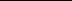 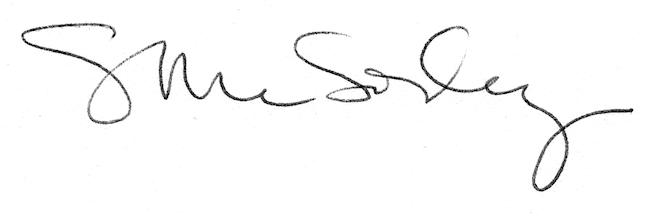 